ФИО педагога__________Андреева Е.С._____________Предмет________русский язык_____________________Тема в соответствии с рабочей программой_____ Разделительный Ъ после приставок.________________Форма проведения дистанционного/удаленного обучения_________ с помощью сервисов сети Интернет_______Форма сдачи выполненных заданий_____упр 90___________________________________________Срок сдачи выполненных заданийФИО педагога__________Андреева Е.С._____________Предмет________русский язык_____________________Тема в соответствии с рабочей программой_____ Разделительный Ъ после приставок.________________Форма проведения дистанционного/удаленного обучения_________ с помощью сервисов сети Интернет_______Форма сдачи выполненных заданий_____упр 90___________________________________________Срок сдачи выполненных заданийФИО педагога__________Андреева Е.С._____________Предмет________русский язык_____________________Тема в соответствии с рабочей программой_____ Разделительный Ъ после приставок.________________Форма проведения дистанционного/удаленного обучения_________ с помощью сервисов сети Интернет_______Форма сдачи выполненных заданий_____упр 90___________________________________________Срок сдачи выполненных заданийФИО педагога__________Андреева Е.С._____________Предмет________русский язык_____________________Тема в соответствии с рабочей программой_____ Разделительный Ъ после приставок.________________Форма проведения дистанционного/удаленного обучения_________ с помощью сервисов сети Интернет_______Форма сдачи выполненных заданий_____упр 90___________________________________________Срок сдачи выполненных заданийРекомендации родителям (законным представителям)Объяснение учебного материалаОбучающие заданияЗадания для промежуточного контроляВидеоурок смотрите совместно, комментируя просмотренное.Посмотрите видеоурок: https://www.youtube.com/watch?v=js9sEbW9gn4Рассмотрите, объясните: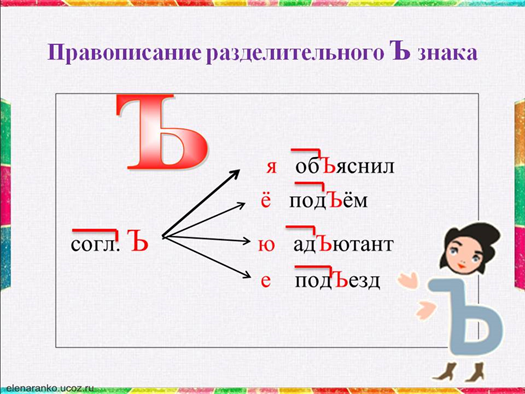 Объясните устно наличие или отсутствие Ъ в словах:  предъюбилейный  съязвить  съёжился   сыграл   сэкономитьУпр 90 (письменно)Фото выполненного задания  для промежуточного контроля присылайте на Вотс ап. 